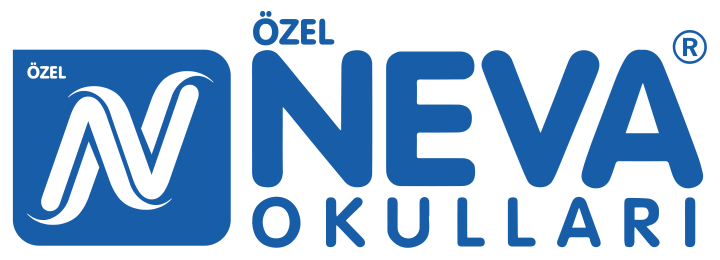 TÜRKÇEOrtaokullar İçin Türkçe Sözlük (TDK)İmla Kılavuzu (TDK son baskı)Atasözleri Sözlüğü ( Ömer Asım Aksoy )Deyimler Sözlüğü ( Ömer Asım Aksoy )120 yapraklı çizgili defterÜrün Dosyası (50'lik)NOT: İHTİYAÇ LİSTESİNDEKİ BU KAYNAKLARI GEÇEN SENE ALMIŞ OLANLARIN TEKRAR ALMASINA GEREK YOKTUR.SOSYAL BİLGİLER60 - 80 yaprak çizgili veya kareli defterÜrün dosyasıMATEMATİKPergel cetvel seti20 li sunum dosyasıİNGİLİZCE80 yaprak büyük boy çizgili defterBEDEN EĞİTİMİSpor AyakkabıEşofmanYedek T-ShirtYÜZMEBone, gözlük (Okul kantininden temin edebilirsiniz)Şort ve mayoYedek kıyafet